S7 Fig: Cardiac calcification and viral titer in Abcc6+/+ / CypD+/+, Abcc6+/+ / CypD-/-, Abcc6-/- / CypD+/+, Abcc6-/- / CypD-/- mice following infection with 50pfu/g .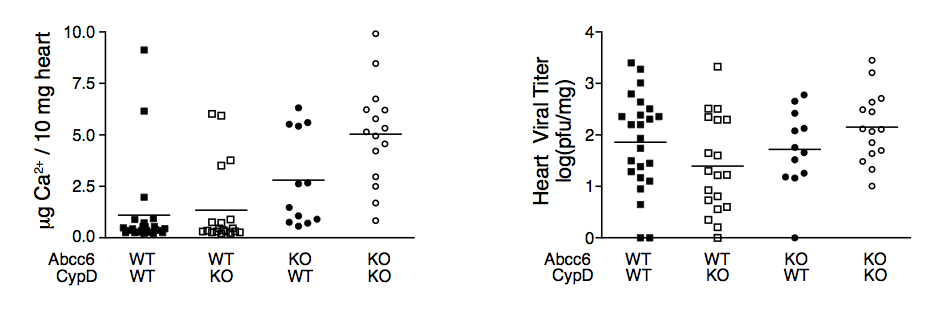 